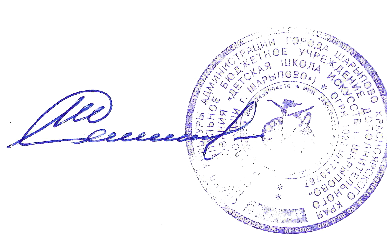 Положение об оценке коррупционных рисков в  Муниципальном бюджетном учреждении дополнительного образования «Детская школа искусств г.Шарыпово»2018г.Общие положения1.1. Оценка коррупционных рисков является важнейшим элементом антикоррупционной политики Муниципального бюджетного учреждения дополнительного образования «Детская школа искусств г.Шарыпово», позволяющая обеспечить соответствие реализуемых антикоррупционных мероприятий специфике деятельности Учреждения и рационально использовать ресурсы, направляемые на проведение работы по профилактике коррупции в Учреждении.1.2. Целью оценки коррупционных рисков является определение конкретных процессов и видов деятельности Учреждения, при реализации которых наиболее высока вероятность совершения работниками Учреждения коррупционных правонарушений, как в целях получения личной выгоды, так и в целях получения выгоды Учреждением.1.3. Настоящее Положение разработано с учетом положений Законодательства по вопросам противодействия коррупции, Устава Учреждения и других локальных актов Учреждения.2. Порядок оценки коррупционных рисков2.1. Оценка коррупционных рисков в деятельности Учреждения проводится как на стадии разработки антикоррупционной политики, так и после её утверждения на регулярной основе ежегодно.На основании оценки коррупционных рисков составляется перечень коррупционно-опасных функций, и разрабатывается комплекс мер по устранению или минимизации коррупционных рисков. 2.2. Оценку коррупционных рисков в деятельности Учреждения осуществляет должностное лицо, ответственное за профилактику коррупционных правонарушений – зам.директора по УОР2.3. Этапы проведения оценки коррупционных рисков:Провести анализ деятельности Учреждения, выделив:отдельные процессы;составные элементы процессов (подпроцессы).Выделить «критические точки» (элементы (подпроцессы), при реализации которых наиболее вероятно возникновение коррупционных правонарушений).Составить для подпроцессов, реализация которых связана с коррупционным риском, описание возможных коррупционных правонарушений, включающее:характеристику выгоды или преимущество, которое может быть получено работником Учреждения или Учреждением при совершении коррупционного правонарушения; должности в Учреждении, которые являются «ключевыми» для совершения коррупционного правонарушения (потенциально коррупциогенные должности);возможные формы осуществления коррупционных платежей (денежное вознаграждение, услуги, преимущества и т.д.).Разработать на основании проведенного анализа карту коррупционных рисков Учреждения (сводное описание «критических  точек» и возможных коррупционных  правонарушений). Сформировать перечень должностей, связанных с высоким коррупционным риском. В отношении работников Учреждения, замещающих такие должности, устанавливаются специальные антикоррупционные процедуры и требования (например, представление сведений о доходах, имуществе и обязательствах имущественного характера).Разработать комплекс мер по устранению или минимизации коррупционных рисков. Такие меры разрабатываются для каждой «критической точки». В зависимости от специфики конкретного процесса такие меры включают:проведение обучающих мероприятий для работников Учреждения по вопросам противодействия коррупции;согласование с органом исполнительной государственной власти области (органом местного самоуправления), осуществляющим функции учредителя, решений по отдельным вопросам перед их принятием;создание форм отчетности по результатам принятых решений (например, ежегодный отчет о деятельности, о реализации программы и т.д.);внедрение систем электронного взаимодействия с гражданами и организациями;осуществление внутреннего контроля за исполнением работниками Учреждения своих обязанностей (проверочные мероприятия на основании поступившей информации о проявлениях коррупции);регламентация сроков и порядка реализации подпроцессов с повышенным уровнем коррупционной уязвимости;использование видео- и звукозаписывающих устройств в местах приема граждан и представителей организаций и иные меры.3. Карта коррупционных рисков3.1. Карта коррупционных рисков (далее – Карта) содержит:зоны повышенного коррупционного риска (коррупционно-опасные функции и полномочия), которые считаются наиболее предрасполагающими к возникновению коррупционных правонарушений;перечень должностей Учреждения, связанных с определенной зоной повышенного коррупционного риска (с реализацией коррупционно-опасных функций и полномочий);типовые ситуации, характеризующие выгоды или преимущества, которые могут быть получены отдельными работниками при совершении коррупционного правонарушения;меры по устранению или минимизации коррупционно-опасных функций.3.2. Карта разрабатывается должностным лицом, ответственным за профилактику коррупционных правонарушений в Учреждении в соответствии с формой указанной в приложении  к настоящему Положению, и утверждается руководителем Учреждения.3.3. Изменению карта подлежит:по результатам ежегодного проведения оценки коррупционных рисков в Учреждении;в случае внесения изменений в должностные инструкции работников Учреждения, должности которых указаны в Карте или учредительные документы Учреждения;в случае выявления фактов коррупции в Учреждении. Приложение к Положению об оценке коррупционных рисков в МБУДО «ДШИ г.Шарыпово»КАРТА КОРРУПЦИОННЫХ РИСКОВ______________________________________________________________________________(наименование государственного (муниципального) учреждения)УтверждаюДиректор МБУДО «ДШИ г.Шарыпово»________________ С.П.ШепельПриказ  62/01-09 от 26.12.2018гУТВЕРЖДАЮ ___________________________(наименование должности руководителя учреждения)______________    _______________               Подпись                                     ФИО «_____» ______________ 20__ годаЗоны повышенного коррупционного риска (коррупционно-опасные функции и полномочия)Перечень должностей УчрежденияТиповые ситуацииМеры по устранению1234